Roger GirouxTHÉÂTRESeul icietpeut-êtreflambeni leurre	ni vouloirSeul iciONtraverse    la	poitrine	Traces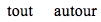 	que   la   nuit   cessecomme   une   preuve   irréfutable   de	la   fine   paroi   de   l’œil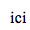 NIl    ferait    NUIT	Non	NUIT	pistilpuistombade   son   oreilleespace	ou bien l’espaceou bienLACS